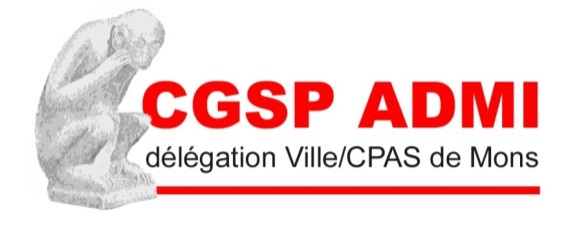 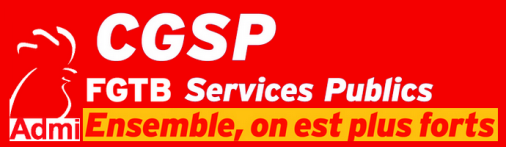 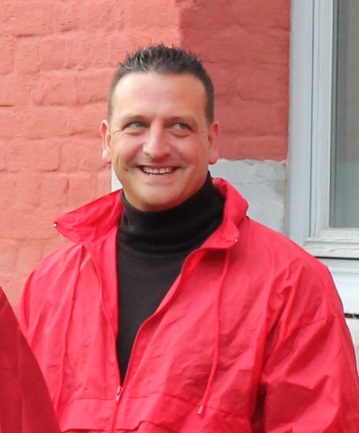 STEPHANE RYBCZAKEmail: stephane.rybczak@cgspacod.beTél : 0476/250921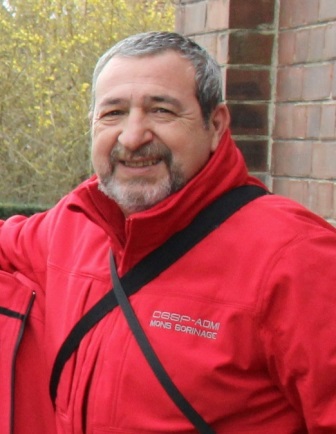 CALOGERO AUGELLO (Lillo)Email: calogero.augello@cgspacod.beTél : 0471/930658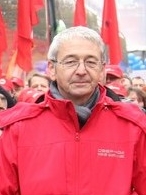 VINCENT ROUSSELETEmail:vincent.rousselet@cgspacod.beTél : 0472/452112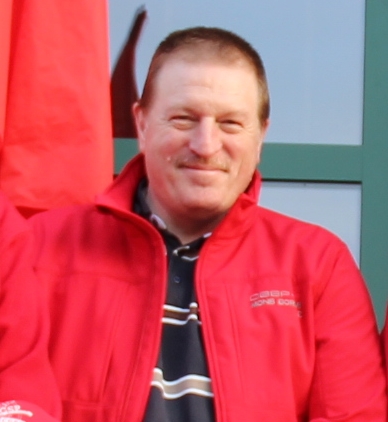 CHRISTIAN THIRYEmail: christian.thiry@cgsp-admi-mons.beTél: 0478/411665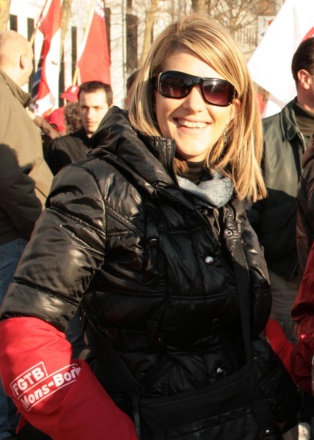 CATHERINE GAIEEmail: catherine.gaie@cgsp-admi-mons.beTél: 0499/192885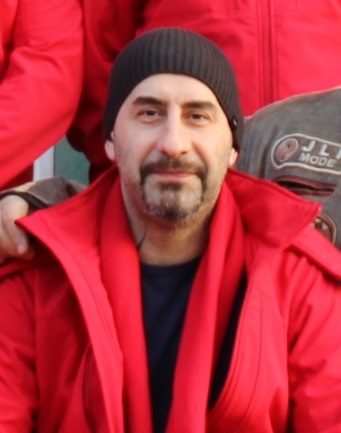 ALDO GAGGIANOEmail: aldo.gaggiano@cgsp-admi-mons.beTél: 0477/251908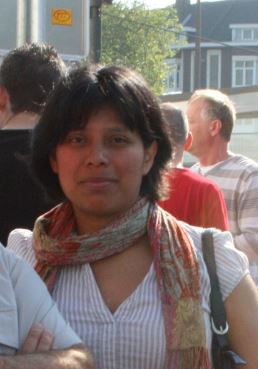 MAITE BRESARTEmail : maite.bresart@cgsp-admi-mons.beTél : 0476/279089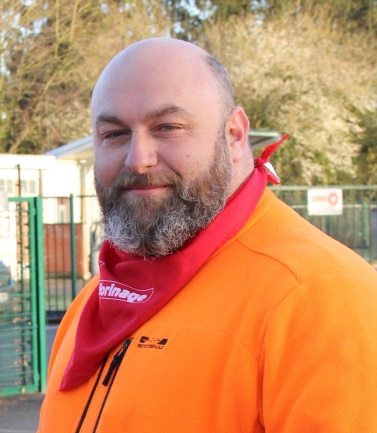 STEVE GUILBAUEmail : steve.guilbau@cgsp-admi-mons.beTél: 0492/831204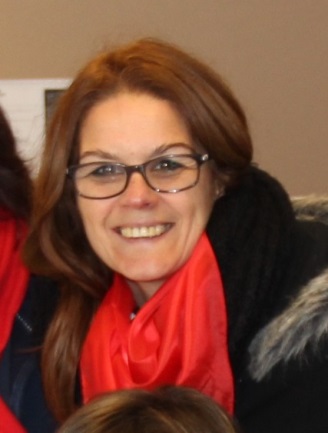 VALERIE GUELTONEmail : valerie.guelton@cgsp-admi-mons.beTél: 0484/500838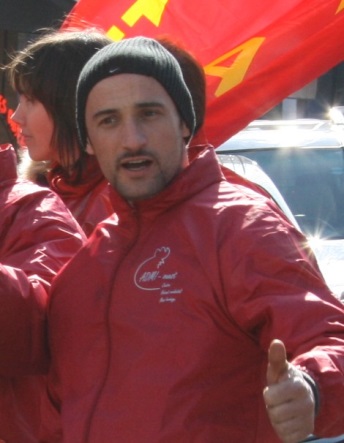 VINCENT JONNIAUXEmail: vincent.jonniaux@cgsp-admi-mons.beTél : 0488/196215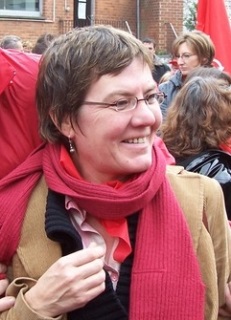 THERESE DE REYMAEKEREmail : therese.de.reymaeker@cgsp-admi-mons.beTél: 0471/910669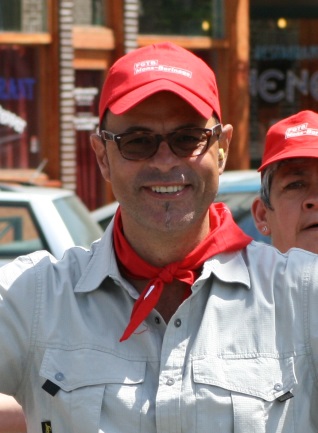 MARIO LUNETTAEmail: mario.lunetta@cgsp-admi-mons.beTél : 0473/602902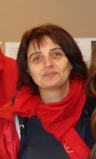 MARLENE LEFOUREmail: marlene.lefour@cgsp-admi-mons.beTél: 0498/105739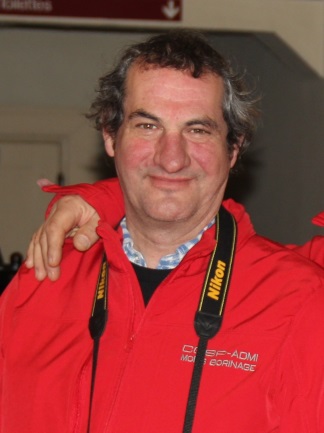 CHRISTIAN PRINCE (Choco)Email: christian.prince@cgsp-admi-mons.beTél : 0473/314527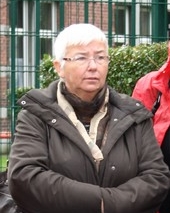 FRANCOISE NAVEAUXEmail: francoise.naveaux@cgsp-admi-mons.beTél : 0475/917401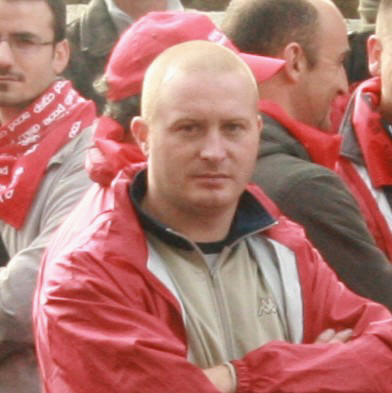 FREDERIC MARCQEmail: frederic.marq@cgsp-admi-mons.beTél: 0496/105631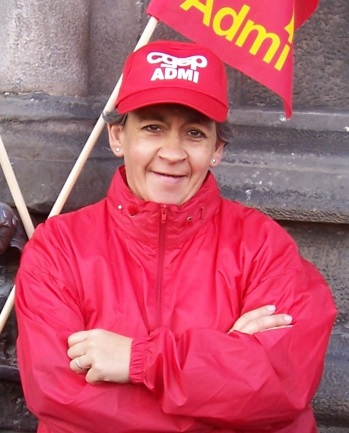 BERNADETTE PISCINAEmail: bernadette.piscina@cgsp-admi-mons.beTél : 0476/492054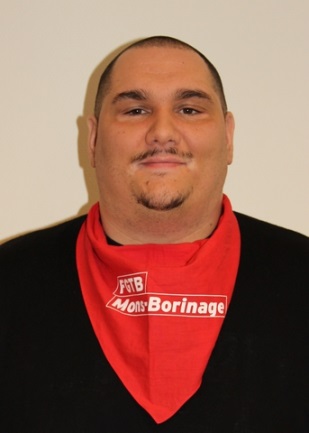 JOSEPH PALASCINOEmail: joseph.palascino@cgsp-admi-mons.beTél : 0477/483110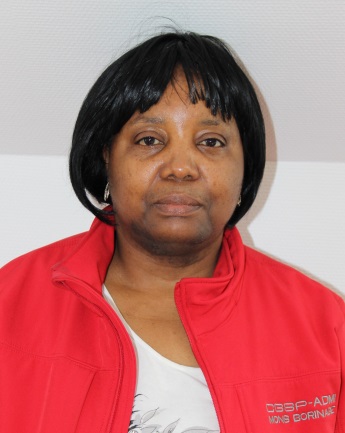 KASIWA MUSABAO MUFUYAEmail : kasiwa.musubao.mufuya@cgsp-admi-mons.beTél: 0496/801314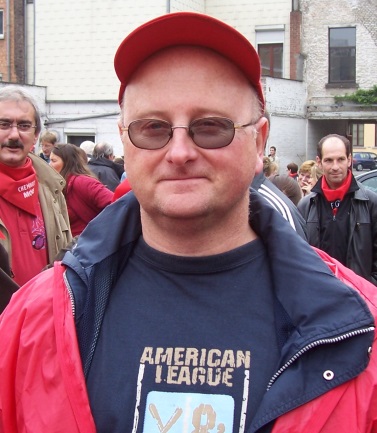 PATRICK CAILLEEmail : patrick.caille@cgsp-admi-mons.beTél : 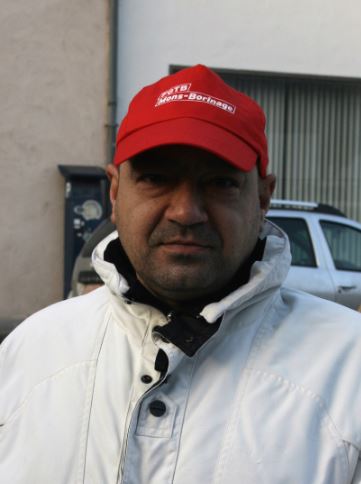 ENZO VOLPEEmail : enzo.volpe@cgsp-admi-mons.beTél: 0476/601481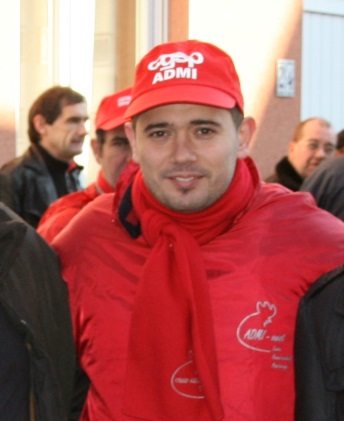 LORIS DEGAILLEEmail: loris.degaille@cgsp-admi-mons.beTél : 0476/385228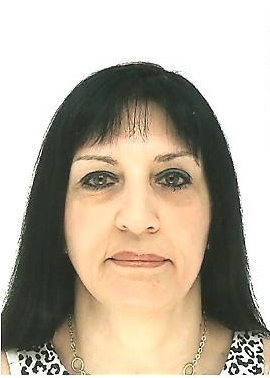 REGINE CASTERMANTEmail : regine.castermant@cgsp-admi-mons.beTél: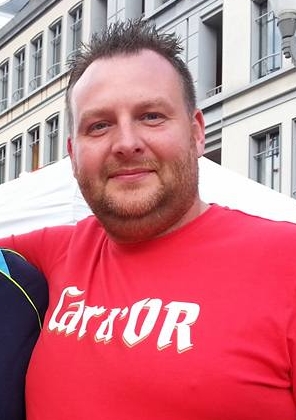 CEDRIC GOSSUINEmail : cedric.gossuin@cgsp-admi-mons.beTél: 0474/438547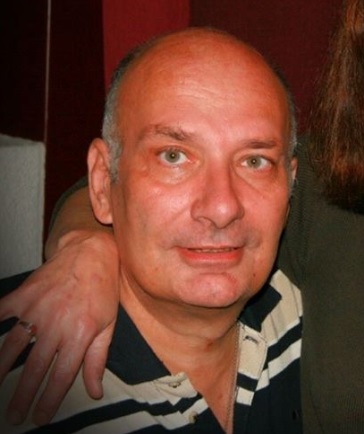 ERIC LEPOINTEmail : eric.Lepoint@cgsp-admi-mons.beTél: 0478/271202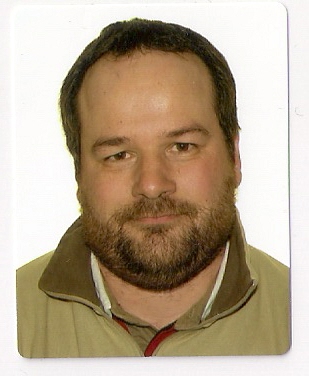 JEAN-PIERRE BALANDEmail : Jean-pierre.baland@cgsp-admi-mons.beTél : 0486/223693